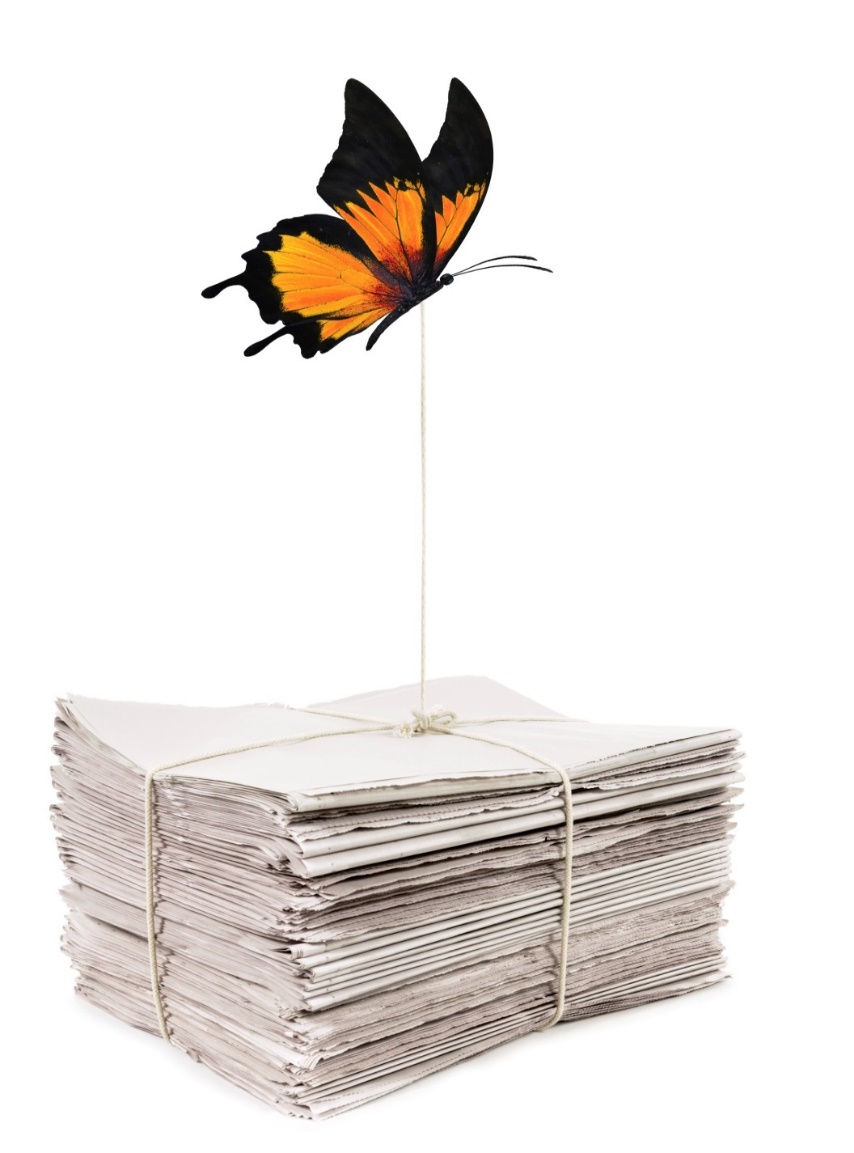 Information til ansøgerenStyrelsen for Undervisning og Kvalitet forventer i forbindelse med ansøgningsprocessen at modtage personoplysninger fra tilbudsgiverne. Dette skyldes navnlig, at ansøgerne skal indsende CV’er, jf. bilag 6 (medarbejderkompetencer).  Dette dokument har til formål at sikre, at personer, om hvem Styrelsen for Undervisning og Kvalitet behandler oplysninger, modtager underretning herom. En sådan underretningsforpligtelse følger af databeskyttelsesforordningens regler. For at sikre opfyldelse af denne forpligtelse bedes ansøgeren gøre følgende:Meddele samtlige personer, hvis personoplysninger indgår i ansøgningsmaterialet, oplysningerne i afsnit 2 (benævnt ”Underretning om behandling af personoplysninger”).Udfylde alle felter nedenfor, der er markeret med blåt.Underskrive erklæringen i afsnit 3 (benævnt ”Erklæring om underretning om behandling af personoplysninger”).Vedlægge det udfyldte og underskrevne dokument til ansøgningen.Underretning om behandling af personoplysninger i forbindelse med udbudI forbindelse med [indsæt navn på ansøger] (herefter Ansøger) afgivelse af ansøgning som fritvalgsleverandør til rammeaftale om varetagelse af tolkebistand har Ansøger indsamlet en række oplysninger om dig. Det drejer sig om almindelige, ikke -følsomme personoplysninger om dine tidligere og nuværende arbejdsforhold, kompetencer samt øvrige forhold beskrevet i dit CV. Styrelsen for Undervisning og Kvalitet er dataansvarlig i forbindelse med vores behandling af dine oplysninger efter databeskyttelsesforordningen.Formålet med behandlingen af oplysninger om dig er at bedømme, om ansøger kan godkendes som fritvalgsleverandør til rammeaftalen. Styrelsen for Undervisning og Kvalitet behandler alene oplysninger om dig, som Ansøger har indsendt i forbindelse med afgivelsen af ansøgningen.Behandling af dine oplysninger sker med hjemmel i databeskyttelsesforordningens artikel 6, stk. 1, litra c og e, om henholdsvis behandling, der er nødvendig for at overholde en retlig forpligtelse, som påhviler den dataansvarlige, samt behandling, der er nødvendig af hensyn til udførelse af en opgave i samfundets interesse eller som henhører under offentlig myndighedsudøvelse, som den dataansvarlige er pålagt.Styrelsen for Undervisning og Kvalitet kan overføre dine oplysninger til Styrelsen for Undervisning og Kvalitets rådgivere, f.eks. i forbindelse med juridisk bistand og/eller bistand til tilbudsevalueringen, eller til databehandlere, ligesom Styrelsen for Undervisning og Kvalitet kan videregive dine oplysninger til klagemyndigheder.Styrelsen for Undervisning og Kvalitet behandler dine oplysninger, indtil de arkiveres eller kasseres efter reglerne i arkivloven, dog som minimum så længe oplysningerne er nødvendige for anskaffelsesprocessen, herunder indtil processen er afsluttet og fristen for indgivelse af klage til klagemyndighederne er overskredet.Dine rettighederDu har efter databeskyttelsesforordningens artikel 15 som udgangspunkt ret til indsigt i vores behandling af dine oplysninger. Det betyder, at du kan anmode os om informationer om vores behandling af dine oplysninger.Du har ret til at få berigtiget personoplysninger, der viser sig urigtige, vildledende eller på lignende måde ufuldstændige, jf. databeskyttelsesforordningens artikel 16. Derudover har du i visse tilfælde ret til at få slettet oplysninger eller begrænset behandling af oplysninger, herunder hvis oplysningerne viser sig urigtige eller på lignende måde er behandlet i strid med lov. Dette fremgår af databeskyttelsesforordningens artikel 17 og 18.Du har efter databeskyttelsesforordningens artikel 21 endvidere ret til at gøre indsigelse mod vores behandling af dine oplysninger. Styrelsen for Undervisning og Kvalitet vil i givet fald træffe afgørelse om, hvorvidt din indsigelse er berettiget. Hvis dette er tilfældet, må Styrelsen for Undervisning og Kvalitet ikke længere behandle de pågældende oplysninger.Hvis du ønsker at gøre brug af dine rettigheder efter databeskyttelsesforordningen, skal du rette henvendelse til Styrelsen for Undervisning og Kvalitet, Frederiksholms Kanal 26, 1220 København K, tlf. 33925000, CVR-nummer 29634750.I medfør af databeskyttelsesforordningen er offentlige myndigheder forpligtet til at have en databeskyttelsesrådgiver, som du også kan rette henvendelse til, hvis du har spørgsmål til vores behandling af dine personoplysninger. Databeskyttelsesrådgiveren for Styrelsen for Undervisning og Kvalitet er Karsten Vest Nielsen og kan træffes på +45 20 16 75 13 samt karsten.vest.nielsen@stil.dk.KlageDu kan klage over vores behandling af dine oplysninger til Datatilsynet. Du kan kontakte Datatilsynet fra din digitale postkasse på www.borger.dk, ved almindelig e-mail til dt@datatilsynet.dk eller med almindelig post til Datatilsynet, Borgergade 28, 5., 1300 København K.Love og reglerDu kan finde reglerne om behandling af personoplysninger i Europa-Parlamentets og Rådets forordning (EU) 2016/679 om beskyttelse af fysiske personer i forbindelse med behandling af personoplysninger og om fri udveksling af sådanne oplysninger og om ophævelse af direktiv 95/46/EF (generel forordning om databeskyttelse) på www.eur-lex.europa.eu. Du kan finde de danske supplerende bestemmelser til databeskyttelsesforordningen i lov nr. 502 af 23. maj 2018 om supplerende bestemmelser til forordning om beskyttelse af fysiske personer i forbindelse med behandling af personoplysninger og om fri udveksling af sådanne oplysninger (databeskyttelsesloven) på  www.retsinformation.dk.Erklæring om underretning om behandling af personoplysninger i forbindelse med udbudNavn på ansøger: [indsæt navn på ansøger]Ved min underskrift erklærer jeg, at jeg har meddelt samtlige personer, hvis personoplysninger indgår i tilbudsmaterialet, oplysningerne i afsnit 2 (benævnt ”Underretning om behandling af personoplysninger i forbindelse med udbud”).__________________________________	_______________________________________________Dato	Land og by__________________________________	_______________________________________________Underskrift 	Navn på underskriver (med blokbogstaverErklæring om underretning om behandling af personoplysninger i forbindelse med ansøgning